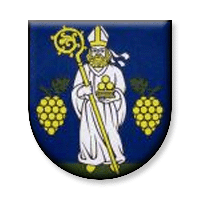 Zápisnica z 21. zasadnutia Obecného zastupiteľstva obce Veľké Vozokany konaného 18. júla 2022.Prítomní:Ing. Justína Pálková – starostka obceGabriel Cigáň– poslanec obce Ľubomír Pálka – poslanec obceIng. Lukáš Ráno - poslanec obceMartin Havetta – poslanec obcePeter Horák - poslanec obceNavrhovaný  program zasadnutia:Otvorenie.Určenie zapisovateľa zápisnice, overovateľov zápisnice a návrhovej komisie.Informácia o plnení uznesenia z 20. zasadnutia OZ.Informácia o vyhlásení volieb do orgánov samosprávy obcí a volieb do orgánov samosprávnych krajov.Schválenie volebných obvodov pre voľby do orgánov samosprávy obcí a voľby do samosprávnych krajov.Schválenie počtu poslancov Obecného zastupiteľstva, ktorý sa má zvoliť vo voľbách do orgánov samosprávy obce.Určenie rozsahu výkonu funkcie starostu na celé budúce funkčné obdobie.Rôzne.Diskusia.Záver1., 2. Otvorenie, určenia zapisovateľa zápisnice, návrhovej komisie, overovateľov zápisnice. Starostka obce Ing. Justína Pálková privítala prítomných členov OZ na 21. zasadnutí Obecného zastupiteľstva, oboznámila ich s pripraveným programom zasadnutia.  Konštatovala, že zasadnutie Obecného zastupiteľstva je uznášaniaschopné. Za overovateľov zápisnice určila poslancov: Peter Horák, Gabriel CigáňDo návrhovej komisie boli navhrnutí: Ing. Lukáš Ráno, Martin HavettaZa zapisovateľa zápisnice bol poverený člen návrhovej komisie: Ing. Lukáš RánoUZNESENIE č. 214/2022              Obecné zastupiteľstvo vo Veľkých Vozokanochschvaľujehlasovaním ZA: 5 poslanci, PROTI: 0 poslancov: Zdržalo sa hlasovania: 0 poslancovProgram zasadnutia, overovateľov zápisnice, návrhovú komisiu.Plnenie uznesenia z 20. zasadnutia OZ.Starostka obce informovala prítomných poslancov o plnení uznesenia, ktoré bolo prijaté na 20. zasadnutí Obecného zastupiteľstva. V tomto bode programu starostka obce poďakovala poslancom OZ za účasť na Verejnom zhromaždení, ktorého zvolávateľom bola „Občianska iniciatíva za pravdivé Vozokany“. Je to  skupina fyzických osôb – Ing. Ján Pobuda č. 31, Jozef Havetta č. 196, Anton Čulík č. 27, Ján Babocký č. 132. Verejné zhromaždenie sa konalo dňa š.  júla 2022 o 17. 00 hodine v miestnom kultúrnom dome. Informácia o vyhlásení volieb do orgánov samosprávy obcí a volieb do orgánov samosprávnych krajov.Starostka obce Ing. Justína Pálková predniesla poslancom OZ informáciu o vyhlásení volieb do orgánov samosprávy obcí a volieb do orgánov samosprávnych krajov. Ďalej poslancov informovala o dátume konania spojených volieb, časovom harmonograme a organizačných pokynoch konania volieb do orgánov samosprávy obcí a volieb do orgánov samosprávnych krajov. UZNESENIE č. 215/2022Obecné zastupiteľstvo vo Veľkých Vozokanochberie na vedomieInformáciu o vyhlásení volieb do orgánov samosprávy obcí a volieb do orgánov samosprávnych krajov.Schválenie volebných obvodov pre voľby do orgánov samosprávy obcí a voľby do samosprávnych krajov.V tomto bode programu poslanci OZ prerokovali a následne schválili jeden volebný obvod pre voľby do orgánov samosprávy obcí a voľby do orgánov samosprávnych krajov, ktoré sa budú konať dňa 29. októbra 2022. UZNESENIE č. 216 /2022              Obecné zastupiteľstvo vo Veľkých Vozokanochschvaľujehlasovaním ZA: 5 poslanci, PROTI: 0 poslancov: Zdržalo sa hlasovania: 0 poslancovJeden volebný obvod pre voľby do orgánov samosprávy obcí a voľby do orgánov samosprávnych krajov.Schválenie počtu poslancov Obecného zastupiteľstva, ktorý sa má zvoliť vo voľbách do orgánov samosprávy obce.Starostka obce oboznámila poslancom OZ s tým, že v obciach do 500 obyvateľov môžu byť zvolení 3, alebo 5 poslanci OZ. Poslanci OZ schválili počet poslancov Obecného zastupiteľstva pre budúce funkčné obdobie v počte 5. UZNESENIE č. 217/2022Obecné zastupiteľstvo vo Veľkých Vozokanochschvaľujehlasovaním ZA: 5 poslanci, PROTI: 0 poslancov: Zdržalo sa hlasovania: 0 poslancovPočet poslancov Obecného zastupiteľstva, ktorý sa má zvoliť vo voľbách do orgánov samosprávy obce v počte 5 poslancov.Určenie rozsahu výkonu funkcie starostu na celé budúce funkčné obdobie.Poslanci Obecného zastupiteľstva prerokovali a  schválili rozsah výkonu funkcie starostu na celé budúce funkčné obdobie v rozsahu 100 %.  UZNESENIE č. 218/2022Obecné zastupiteľstvo vo Veľkých Vozokanochschvaľujehlasovaním ZA: 5 poslanci, PROTI: 0 poslancov: Zdržalo sa hlasovania: 0 poslancovRozsah výkonu funkcie starostu na celé budúce funkčné obdobie v rozsahu 100 %.Rôzne.a) Obecné zastupiteľstvo prerokovalo organizáciu verejného zhromaždenia s vyhodnotením posledného 4-ročného volebného obdobia.UZNESENIE č. 219/2022Obecné zastupiteľstvo vo Veľkých Vozokanochberie na vedomieInformáciu o organizácii verejného zhromaždenia s vyhodnotením posledného 4-ročného volebného obdobia.b) Obecné zastupiteľstvo navrhlo zorganizovať futbalový turnaj v našej obci.UZNESENIE č. 220/2022Obecné zastupiteľstvo vo Veľkých Vozokanochberie na vedomieNávrh zorganizovať futbalový turnaj v našej obci.c) Obecné zastupiteľstvo navrhlo zakúpenie a montáž klimatizácie do priestorov Obecného úradu.UZNESENIE č. 221/2022              Obecné zastupiteľstvo vo Veľkých Vozokanochschvaľujehlasovaním ZA: 5 poslanci, PROTI: 0 poslancov: Zdržalo sa hlasovania: 0 poslancovZakúpenie a montáž klimatizácie do priestorov Obecného úradu.Diskusia.Do diskusie sa nikto neprihlásil, nakoľko diskusia prebiehala počas zasadnutia, ku každému bodu programu.Záver.Po prečítaní uznesenia členmi návrhovej komisie, poslanci Obecného zastupiteľstva toto uznesenie prijali. Starostka obce poďakovala poslancom OZ za účasť na 21. zasadnutí a zasadnutie oficiálne ukončila.	............................................................                                                                                            Ing. Justína Pálková, starostka obceOverovatelia: Peter Horák, Gabriel Cigáň